Re: The WPATH filesTo whom it may concern,I am writing to call your attention to a newly released paper:The WPATH Files: Pseudoscientific Surgical and Hormonal Experiments on Children, Adolescents, and Vulnerable Adults (https://environmentalprogress.org/big-news/wpath-files).I see that your organization follows WPATH’s Standards of Care, Version 8:[add your local hospital or clinic’s statement here]The WPATH Files explicitly and fully expose WPATH as neither a scientific nor a medical organization. Within its pages are countless examples documenting unethical practices on the part of its members; evidence that activists (rather than studies or clinicians) have been shaping WPATH’s policies and decisions; and that the organization is fully aware they are operating without an evidence-base and that their work is hurting children, adolescents, and vulnerable adults.  Key points:WPATH does not meet the standards of evidence-based medicine, with members improvising treatments as they go along.WPATH members are fully aware that neither children, adolescents nor their parents can comprehend the serious lifelong medical consequences of “gender-affirming care.”WPATH members demonstrate a lack of consideration for long-term patient outcomes despite knowing the debilitating and potentially fatal side effects of sex-trait modification interventions.WPATH advocates for life-altering hormonal and surgical interventions for patients with severe mental health issues, including schizophrenia and dissociative identity disorder, without addressing these serious underlying issues.WPATH surgeons are going beyond acceptable, rational medical treatments to surgically create body types that do not exist in nature yet are framed as “medically necessary” healthcare.WPATH suppresses dissent in their organization, silencing those who express doubt or concern about harm to gender patients.The WPATH Files reveal members discussing patient cancer diagnoses and subsequent deaths attributable to cross-sex hormone treatment, proving that they are fully aware of the carcinogenic aspect of testosterone. Despite this evidence, WPATH clinicians continue to promote these interventions, not unlike the cigarette manufacturers who withheld information from consumers about the association between cigarettes and lung cancer. This is not medical care.Now that WPATH has fully discredited itself, we are asking hospitals and clinics to:Read the WPATH files closely, beginning with the Executive Summary Review your policies Rethink your approach to gender distress and look to European countries, like Finland, Sweden, Norway, and the UK for guidance and better research in response to gender-distressed patientsGuidelines created by an organization whose own internal documents reveal that their policies are not based on evidence but on ideology deserve the highest level of scrutiny and skepticism. WPATH has purposely misled its members, with grave consequences. This is an opportunity for your own organization to correct course and return to a safer, saner model of care.Thank you for your prompt attention to this matter.Sincerely,XXXXXDIAG supporterDemocrats for an Informed Approach to Gender (DIAG) is working to depoliticize the conversation on ‘gender medicine’ and believes gender-distressed children and adults deserve high quality, evidence-based medical and psychological care. Please visit us at di-ag.org to learn more.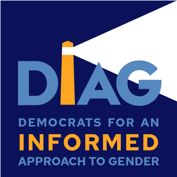 